Понедельник7Онлайн-урокДомашнее задание12Историяhttps://www.youtube.com/watch?v=uwQxYQybL3YПар.63Физикаhttps://www.youtube.com/watch?v=uwQxYQybL3YЗадача 24Биологияhttps://www.youtube.com/watch?v=uwQxYQybL3Y§25 читать, составить конспект (к 01.12) выполнить тестовую работу (к 01.12) См. приложения (к 01.12)  См. приложения (к 01.12) 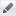 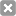 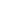 5Родная (украинская) литератураhttps://www.youtube.com/watch?v=uwQxYQybL3Yконспект биографии И.С.Тургенева, выписать хадожественные особенности рассказа "Бирюк". 6Англ. яз.https://www.youtube.com/watch?v=uwQxYQybL3Yповторить ЛЕ, правила Grammar 4 модуль 4, повторить таблицу неправильных глаголов 7Технологияhttps://www.youtube.com/watch?v=uwQxYQybL3YУчеб. стр. 30. Мальчики. Изготовление плоских изделий криволинейной формы.Задание: Учеб. Технический труд. стр.11-14 $48Крымоведениеhttps://www.youtube.com/watch?v=uwQxYQybL3Y9Вторник71Русский языкhttps://www.youtube.com/watch?v=uwQxYQybL3Yупр.165, сделать тезисный план текста2Родной (украинский) языкhttps://www.youtube.com/watch?v=-frhZkmIb_gза підручником С. Єрмоленко, § 59, вправа 417, завдання 3; за підручником О. Глазова, стор.153, вправа 2623ИЗОhttps://www.youtube.com/watch?v=-frhZkmIb_gНарисовать тематическую картину в историческом жанре4Музыкаhttps://youtu.be/0A7U_tUeGJMРазобрать симфонию5Биологияhttps://youtu.be/0A7U_tUeGJM§25 читать, составить конспект (к 01.12) выполнить тестовую работу6Геометрияhttps://youtu.be/0A7U_tUeGJMРешить тренировочный вариант контрольной работы (прикрепленный файл) (к 03.12) 7Обществознаниеhttps://www.youtube.com/watch?v=TAJ12Xmg0_AПар.78"Спортивная смена"https://www.youtube.com/watch?v=TAJ12Xmg0_A9Среда71Историяhttps://www.youtube.com/watch?v=9UUvEzWmQM8Пар.72Англ. яз.https://www.youtube.com/watch?v=hGg0P2DRJPoповторить ЛЕ, правила Grammar 4 модуль 4, повторить таблицу неправильных глаголов 3Физикаhttps://www.youtube.com/watch?v=hGg0P2DRJPo4Литератураhttps://www.youtube.com/watch?v=hGg0P2DRJPoконспект биографии И.С.Тургенева, выписать художественные особенности рассказа "Бирюк". 5Алгебраhttps://www.youtube.com/watch?v=Z_5dvCxQpCwп.20 - проработать, разобрать примеры, выписать и выучит ь правила и формулы; №№ 428, 436, 439 - решить в рабочей тетради.6Русский языкhttps://www.youtube.com/watch?v=uwQxYQybL3Yстр.85-86 учить правило, упр. 167, 170,171 7Информатикаhttps://www.youtube.com/watch?v=xYBg4jCQdyU&t=2sРешить задачу 38К истокам языкаhttps://www.youtube.com/watch?v=xYBg4jCQdyU&t=2s9Четверг71Русский языкhttps://www.youtube.com/watch?v=vI1-PotX66wупр.174,175, учить правило стр.88 2Англ. яз.https://www.youtube.com/watch?v=wTX4UH_WjeI3Алгебраhttps://www.youtube.com/watch?v=wTX4UH_WjeIп.20 - повторить; №№ 432, 433, 437 - решить4Физкультураhttps://www.youtube.com/watch?v=wTX4UH_WjeI5Географияhttps://www.youtube.com/watch?v=6L0_RRkssosконспект6Геометрияhttps://www.youtube.com/watch?v=6L0_RRkssosВыполнить контрольную работу. Девочки - 1 вариант, мальчики - 2 вариант.7Информатикаhttps://www.youtube.com/watch?v=6L0_RRkssosРешить задачу 48"Занимательная математика"https://www.youtube.com/watch?v=6L0_RRkssos9